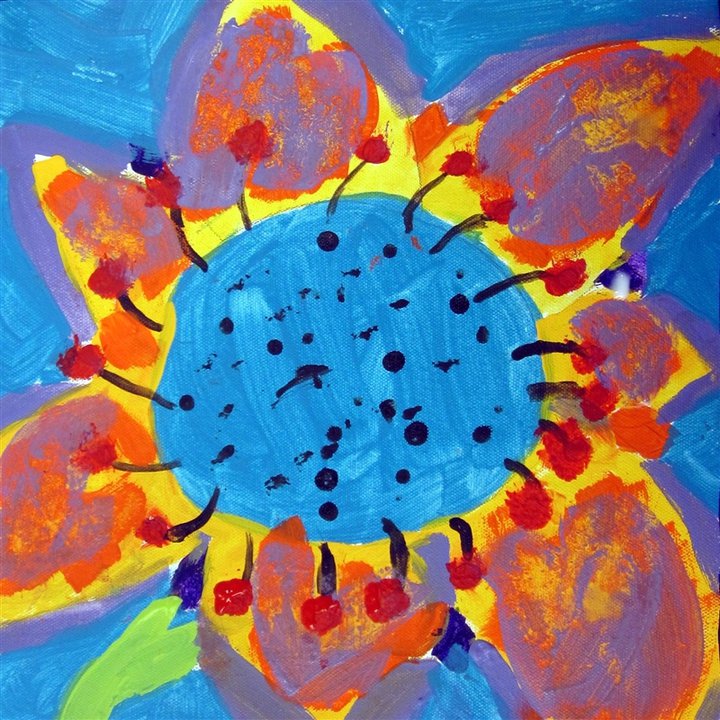 Kids Art      Camp                       @Hamlin Library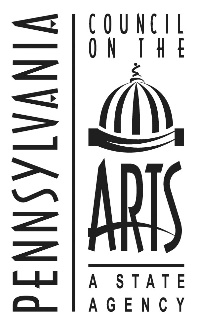   June 8th – 12th For students entering grades 2, 3 & 4   Cost is $30 per child9am – noon at Hamlin LibraryPre-registration and payment is required by May 29th and is not-refundable. Class size is limited to 10 students.Students learn about famous artists while creating projects based on styles and theories practiced by those artists.  Participants should wear comfortable clothing.  The Camp Art Show Reception/Opening will be June 12th at 11amCall the library at 887-9262 for additional information.Please return this registration with the camp fee by May 29th to:Hamlin Memorial LibraryP.O. Box 422123 South Mechanic StreetSmethport, PA 16749Kids Art CampJune 8 – 12, 2015Name:__________________________ Grade in Sept._____Parents Name:____________________________________Parents/Guardians Address:___________________________________________________________________________Phone________________ Email______________________Allergies or concerns staff should be aware of____________________________________________________________Permission to photograph:I, ___________________________________ am the legal guardian of _____________________________. I understand that the Hamlin Memorial Library (HML) may photograph an event or activity in which my child is participating.  I give permission for HML to use photographs with my child included for the purpose of promoting the library and its services.